Probiere mit den Morsezeichen deinen Namen zu Morsen(Zwischen zwei Buchstaben kommt / und zwischen zwei Wörter //)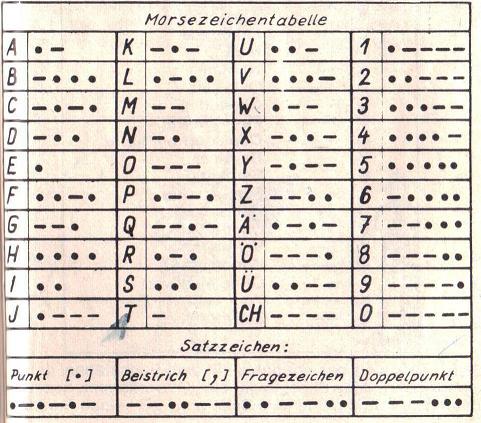 ______________________________________________________________________________________________________________________________________________________________Hier kannst du etwas nach deinem Wunsch morsen___________________________________________________________________________________________________________________________________________________________________________________________________________________________________________________________________________________________________________________________________________________________________________________________________________Lese den TextIm Jahre 1857 erfand der Amerikaner Samuel Morse ein Zeichensystem aus Strichen und Punkten. Die Morsezeichen werden mit Rauch, Licht, Töne oder mit Morseflaggen übertragen.Fülle den Lückentext aus(Punkten/ Morse/ Strichen/ 1857/ Morseflaggen)Samuel ____________________________ erfand im Jahre ______________ ein Zeichensystem aus ________________________________ und ______________________________. Die Morsezeichen werden mit Hilfe von Rauch, Licht, Töne und ________________________________________ übertragen.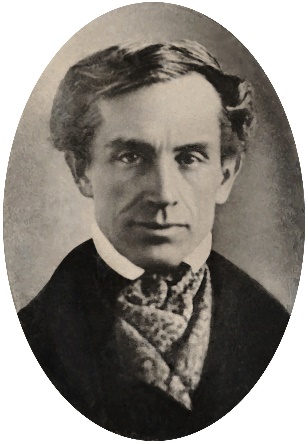 